Gemeinschaftsschule 74343 SachsenheimLeihvertrag mobiles Endgerät für LernendeLeihvertrag über ein mobiles Endgerät inklusive Zubehör zwischen Gemeinschaftsschule am SonnenfeldOberriexinger Str. 3374343 Sachsenheimund; Bei Minderjährigkeit gesetzlich vertreten durch:  Ich versichere, dass im Falle des Verlustes oder einer Reparatur, ich im vollen Umfang für Wiederbeschaffung oder den Ersatz des Leihgerätes verpflichtet bin. (Siehe auch Nr.11 des Leihvertrages)  Ich habe eine Haftpflichtversicherung, die im Falle des Verlustes oder einer Reparatur für Schaden aufkommt.Dieser Vertrag regelt die Bedingungen, unter denen mobile Endgeräte für Unterrichtszwecke zuhause bereitgestellt werden.1. LeihgeräteDie Schule stellt der oben genannten Person, im Folgenden Lernende genannt, die folgende Hardware für Unterrichtszwecke auch zuhause zur Verfügung. Mobiles Endgerät inklusive Netzgeräts und Netzkabel, ggf. Schutzhülle, Hinweis: Geräte sind ggf. mit einem GPS-Sensor ausgestattet.Tablet mit Netzgerät und Schutzhülle2. LeihgebührEs wird keine Leihgebühr erhoben.3. Dauer und Beendigung des LeihvertragsDer Verleih ist daran gekoppelt, dass die Lernenden die in dieser Vereinbarung genannte Schule besuchen. Mit dem Verlassen der Schule, gleich aus welchem Grund, endet der Leihvertrag und das Gerät ist unverzüglich zurückzugeben.Der Leihvertrag endet am  Die Schule kann diesen Leihvertrag jederzeit ohne Angabe von Gründen beenden.Nach Beendigung des Leihvertrags ist das Gerät von dem Lernenden innerhalb von zwei Unterrichtstagen zurückzugeben.Bei der Ausgabe und bei der Rückgabe eines mobilen Endgerätes wird ein Protokoll erstellt, das von der Schule und den Lernenden, beziehungsweise bei Minderjährigkeit von den Erziehungsberechtigten, unterschrieben wird.4. AuskunftspflichtDie Lernenden verpflichten sich, zu jeder Zeit Auskunft über den Verbleib des Leihgerätes geben zu können und das Leihgerät jederzeit in funktionstüchtigem Zustand vorführen zu können. 5. Zentrale GeräteverwaltungDie Lernenden nehmen zur Kenntnis, dass die Leihgeräte zentral administriert werden, beispielsweise durch eine Mobilgeräteverwaltung (MDM). Die von der Schule oder im Auftrag der Schule aufgespielten Apps dürfen in vollem Umfang genutzt werden, darüber hinaus dürfen u.a. aus datenschutzrechtlichen Gründen keine weiteren Apps installiert werden.6. SorgfaltspflichtDie Lernenden tragen dafür Sorge, das Leihgerät pfleglich zu behandeln. Eine Weitergabe des Leihgeräts an Dritte ist nicht zulässig.Falls vorhanden, sind die Leihgeräte mit der ausgehändigten Schutzhülle zu nutzen und aufzubewahren. Diese fängt kleinere Stöße und Stürze ab. Die Lernenden haben dafür Sorge zu tragen, dass das Leihgerät funktionsfähig, der Akku aufgeladen, ist.Das Leihgerät ist in ordnungsgemäßem Zustand unter Berücksichtigung normaler Abnutzung inklusive allem Zubehör nach Ablauf der Vertragslaufzeit gemäß Ziffer 3 zurückzugeben.7. NutzungDas Leihgerät darf nur für unterrichtliche Zwecke (z.B. (Fern-)Unterricht, Unterrichtsvor- und Nachbereitung, Schulprojekte, …) genutzt werden. Eine Nutzung für private Zwecke ist nicht erlaubt. 8. Verstöße gegen die zulässige NutzungVerwenden die Lernenden das mobile Endgerät nicht gemäß der vereinbarten Nutzung, kann das Gerät sofort von der Schule eingezogen werden.Bei der Nutzung sind die gesetzlichen Bestimmungen, insbes. auch das Straf-, Jugendschutz-, Datenschutz- und Urheberrecht, zu beachten. Für Ansprüche oder Schäden, die sich aus einer nicht bestimmungsgemäßen oder sonst regelwidrigen Nutzung des Leihgerätes ergeben, haften die Lernenden respektive ihre Erziehungsberechtigten, unabhängig von Ort und Zeit des Einsatzes des Leihgerätes, nicht nur gegenüber Dritten, sondern auch gegenüber der Schule. 9. DatenspeicherungWährend der Nutzung können Daten auf dem Gerät gespeichert werden. Vor der Rückgabe sind diese von den Lernenden vollständig zu löschen.10. DiebstahlAufgrund der Versicherungsbedingungen für das entliehene Endgerät ist bei Diebstahl des überlassenen Leihgeräts durch die Lernende oder den Lernenden, beziehungsweise durch die Erziehungsberechtigten, umgehend eine Anzeige bei der Polizei zu erstatten. Die polizeiliche Anzeige ist unmittelbar der Schulleitung vorzulegen.11. ReparaturWird das Gerät während der Nutzungszeit beschädigt, so ist dies der Schule unverzüglich zu melden. Die Reparatur wird dabei von der verleihenden Stelle beauftragt. Der Verursachende muss im vollen Umfang für die Kosten der Reparatur aufkommen.12. KautionFür das Gerät ist eine Kaution von 30€ zu hinterlegen.Die Inhalte des vorliegenden Leihvertrages habe ich zur Kenntnis genommen und erkläre mich mit ihnen einverstanden. Eine Zweitfertigung dieses Vertrags erhalte ich mit dem Gerät.   				__________________________________________________________________ Datum; Ort				Unterschrift Schülerin oder Schüler/bei Minderjährigen ie 
					Erziehungsberechtigten_____________________________________Unterschrift Schule und SchulstempelÜbergabeprotokollAusgabe mobiles Endgerät (Tablet) mit ZubehörDie unter Punkt 1 des Leihvertrages aufgelisteten Geräte weisen folgende Vorschäden auf: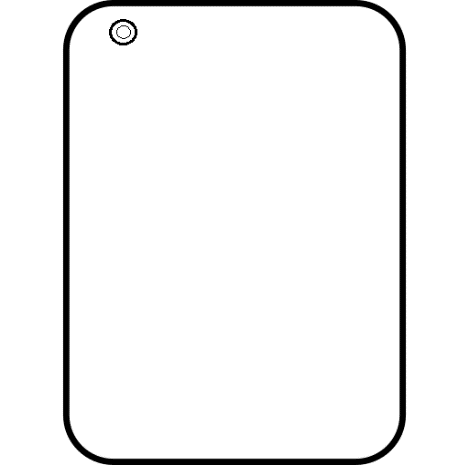 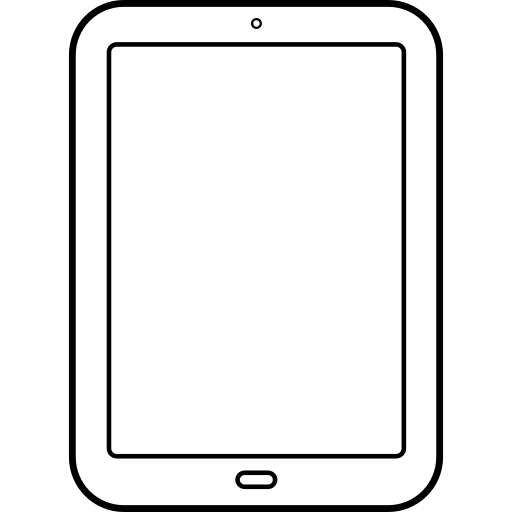 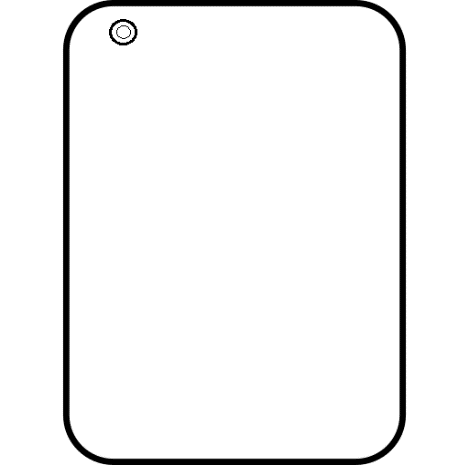 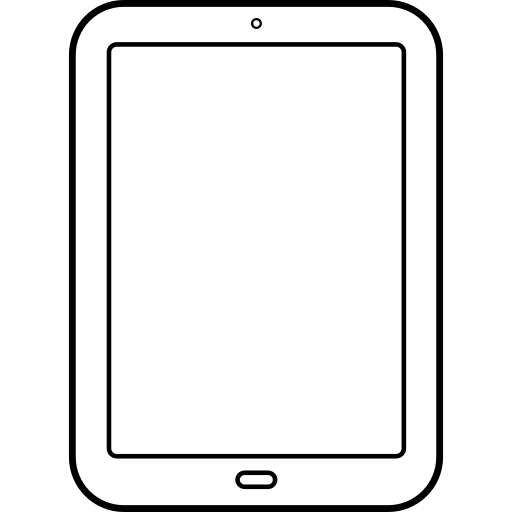 Beschreibung:   				__________________________________________________________________ Datum; Ort				Unterschrift Schülerin oder Schüler/bei Minderjährigen die 
					Erziehungsberechtigten_______________________________  Kaution in Höhe von 30€ erhaltenUnterschrift SchuleRückgabe mobiles Endgerät (Tablet) mit ZubehörDie unter Punkt 1 des Leihvertrages aufgelisteten Geräte weisen folgende von den Vorschäden abweichende Schäden auf:Beschreibung:_______________________________Tablet erhalten: Unterschrift SchuleMit der Unterschrift bestätige ich den Erhalt der gezahlten Kaution:   				__________________________________________________________________ Datum; Ort				Unterschrift 
					Erziehungsberechtigten